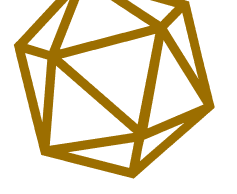 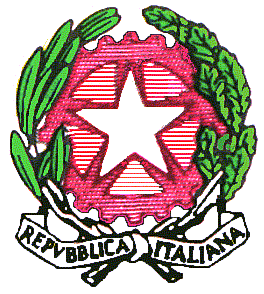 LICEO SCIENTIFICO STATALE  “ S. CANNIZZARO”Anno scolastico 2014 – 2015 SCHEDA FINALE DI MONITORAGGIOPARTECIPAZIONE A COMPETIZIONI DISCIPLINARI/SPORTIVE(a cura del referente)Questionario finale di soddisfazione                        SI     □            NO   □Allegare le schede compilate dai partecipantiData Il/La  referenteDenominazione competizioneDisciplina/eReferenteIncontri di preparazione               SI     □            NO   □N. ore____________________Docenti coinvolti _________________________________________________________________Fase d’istitutoFase d’istitutoDataStudenti partecipantiClassi Docenti coinvoltiEsiti Fase cittadinaFase cittadinaDataStudenti partecipantiClassi Docenti coinvoltiEsiti Fase provincialeFase provincialeDataStudenti partecipantiClassi Docenti coinvoltiEsiti Fase regionaleFase regionaleDataStudenti partecipantiClassi Docenti coinvoltiEsiti Fase nazionaleFase nazionaleDataStudenti partecipantiClassi Docenti coinvoltiEsiti Esiti Fase internazionaleFase internazionaleDataStudenti partecipantiClassi Docenti coinvoltiEsiti Finanziamento (indicare la fonte e l’importo)Finanziamento (indicare la fonte e l’importo)Corsisti        Fondo d’istituto        Contributo famiglie   Ente esterno               Altro (specificare)   Punti di forzaCriticità